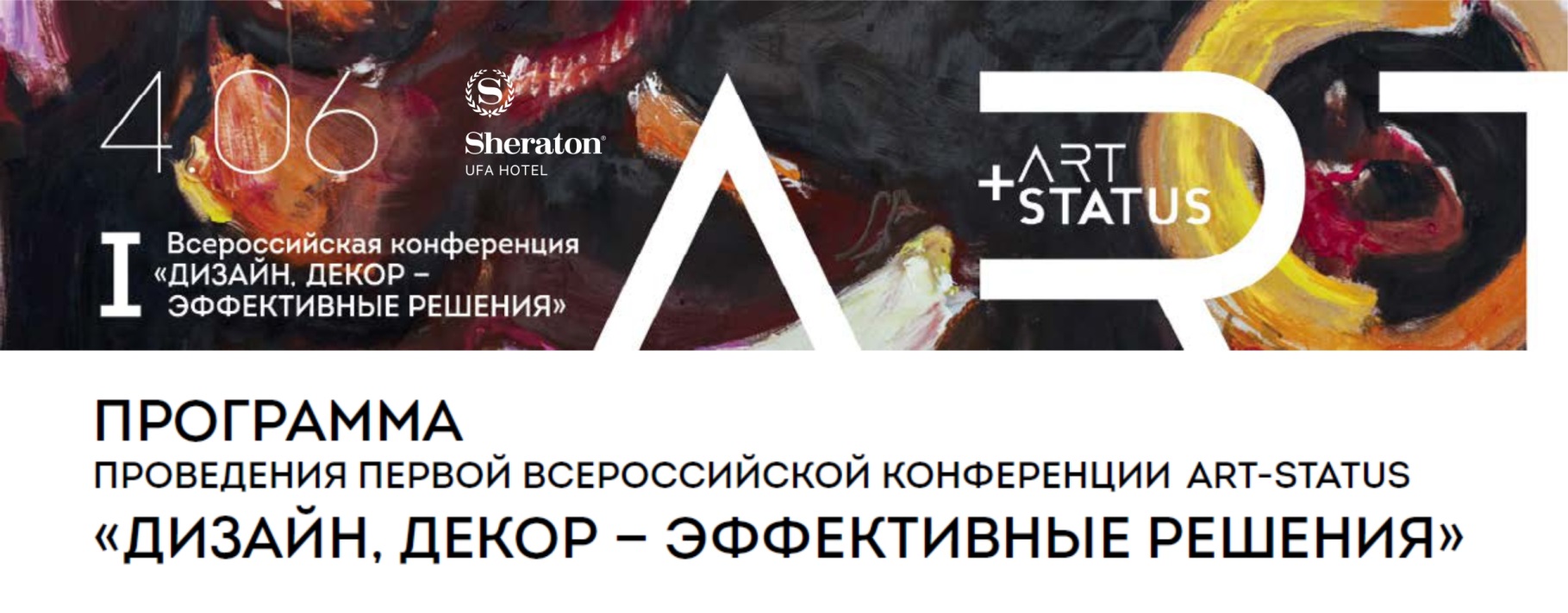 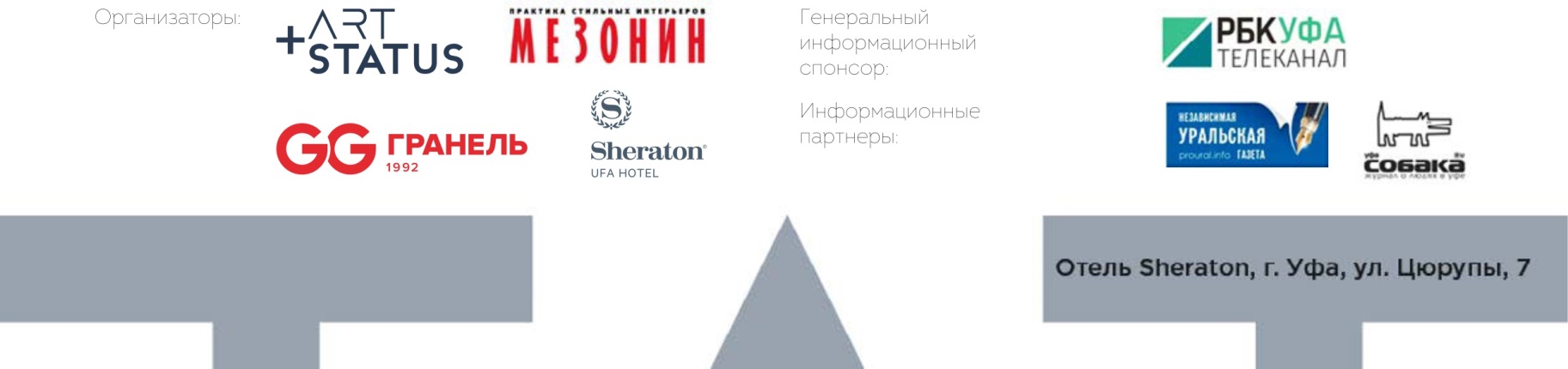 Время МероприятиеМесто проведения10.00 - 11.00Регистрация участниковФойе зала Grand Ballroom National, 1 этаж10.00-11.00ФотосессияФойе зала Grand Ballroom National, 1 этаж11.00 - 11.30Приветственное слово от организаторов: Art-Status,группы компаний «Гранель» — Назарова Л., руководи-тель департамента архитектуры и дизайна; Муратов Р., директор помаркетингу, имиджу и связям с общественностью ООО «Гранель Девелопмент»;Ефимов В., генеральный менеджер отеля Sheraton UfaПредставление шоу «Декор стола» на тему «Летняя фантазия» - Барбье Н.Зал Grand Ballroom National, 1 этаж11.30 - 12.30Представление флористического турнира. Лекция «Прикладная витринистика» — Лопатинский К.Зал Grand Ballroom National, 1 этаж12.30 - 13.00Лекция «Декор. Текстиль в интерьере» — Балашова Д.Фойе зала Grand Ballroom National, 1 этаж13.00 - 13.50Лекция «Дизайн 4D — аромат как дополнительноеизмерение пространства» — Черкасова Н.Зал Grand Ballroom National, 1 этаж13.50 - 14.50ФуршетФойе зала Grand Ballroom National, 1 этаж14.50 - 15.20Лекция «Мировой опыт дизайна сетевых отелей» — Кристиан ЛюндвалЗал Nuriev, 2 этаж15.20 - 15.50Лекция «Красота и бюджет — эффектность или эффективность?» — Стариков А.Зал Nuriev, 2 этаж15.50 - 16.30Творческий вечер Н. Барбье, ведущей программы«Идеальный ремонт»Зал Nuriev, 2 этаж16.30 - 17.00Шоу «Декор стола», журнал «Мезонин»Фойе зала Grand Ballroom National, 1 этаж17.00 - 18.00Презентация нового аромата бренда LM Parfums.Презентации партнеровЗал Grand Ballroom National, 1 этаж18.00 - 19.00Объявление итогов флористического турнира.Награждение.ФуршетЗал Grand Ballroom National, 1 этажВ программе возможны незначительные измененияВ программе возможны незначительные изменения